Calculations and Accuracy (H)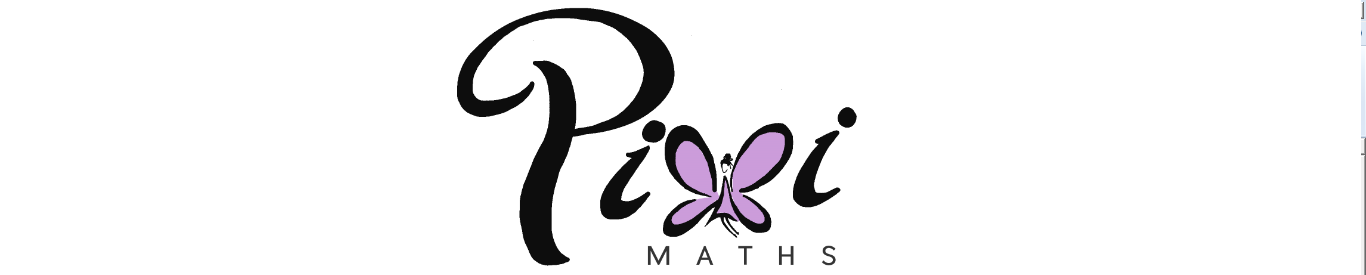 Pre-Intervention AssessmentName:	_______________________________Class:	_______________________________Date:	_______________________________1.	Write 6431 to the nearest thousand............................................................2.	Jayne writes down the following3.4 × 5.3 = 180.2Without doing the exact calculation, explain why Jayne’s answer cannot be correct.…......................................................................................................................... …......................................................................................................................... …......................................................................................................................... 3.	Jim rounds a number, x, to one decimal place. 
The result is 7.2Write down the error interval for x.

……………………………………4.	a is 8.3 cm correct to the nearest mm 
b is 6.1 cm correct to the nearest mm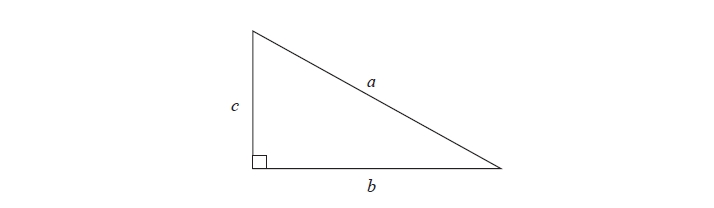 Calculate the upper bound for c. 
You must show your working.
















........................................................... cm[Glue here]QuestionObjectiveRAG  1Round numbers 2Estimate answers to calculations 3State the limits of accuracy 4Calculate with bounds